Eine spontan ablaufende endotherme ReaktionMaterialien: 		Becherglas (100 mL), feuchtes Tuch, Thermometer (-20 °C), GlasstabChemikalien:		, Durchführung: 		In einem kleinen Becherglas werden etwa 8 g Bariumhydroxid-octahydrat und etwa 4 g Ammoniumthiocyanat durch kurzes Umrühren mit einem Glasstab vermischt. Das Becherglas wird schnell auf ein feuchtes Tuch gestellt und mittels Thermometer wird die Temperatur gemessen.Beobachtung:	Die Mischung wird flüssig, die Temperatur sinkt schnell bis auf - 8 °C und tiefer. Ein leichter Ammoniakgeruch ist wahrzunehmen.	Deutung: 	Folgende Reaktion findet statt: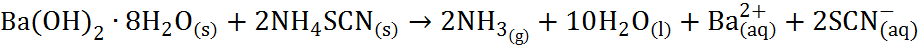 	Das Sinken der Temperatur nach Zusammengeben der Edukte zeigt, dass eine endotherme Reaktion abläuft. Obwohl für endotherme Reaktionen ΔH>0 gilt, lief diese Reaktion trotzdem spontan ab. Die Erklärung liefert die Gibbs-Helmholtz-Gleichung, in der Enthalpie und Entropie zur freien Enthalpie verknüpft werden: . Nur Reaktionen, für die ΔG<0 gilt, laufen spontan ab. Sie werden als exergonisch bezeichnet, wohingegen Reaktionen mit ΔG>0 als endergonisch betitelt werden. Da die oben aufgeführte Reaktion offensichtlich abläuft, muss das Produkt aus absoluter Temperatur und Entropieänderung größer sein als die Enthalpieänderung. Nur so ist gewährleistet, dass ΔG<0 ist. Aus drei Eduktmolekülen entstehen 15 Produktmoleküle bzw. -Ionen, wodurch die Entropie im System erhöht wird. Verstärkend kommt hinzu, dass die Produkte gasförmig oder in wässriger Phase vorliegen, im Vergleich zu den Edukten, die fest sind.Entsorgung:	Lösung in den Schwermetallbehälter geben. Literatur:	Nordholz, M., Herbst-Irmer, R., Praktikumsskript. Allgemeine und Anorganische Chemie. Georg-August-Universität Göttingen, WS 2011/2012.GefahrenstoffeGefahrenstoffeGefahrenstoffeGefahrenstoffeGefahrenstoffeGefahrenstoffeGefahrenstoffeGefahrenstoffeGefahrenstoffeAmmoniumthiocyanatAmmoniumthiocyanatAmmoniumthiocyanat  H:302+312+332-412  H:302+312+332-412  H:302+312+332-412P:273-302+352P:273-302+352P:273-302+352Bariumhydroxid-octahydratBariumhydroxid-octahydratBariumhydroxid-octahydrat  H:332-302-314  H:332-302-314  H:332-302-314P:280-301+330+331-305+351+338-309+310P:280-301+330+331-305+351+338-309+310P:280-301+330+331-305+351+338-309+310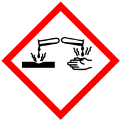 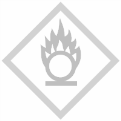 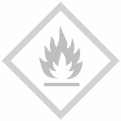 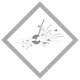 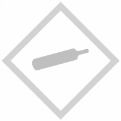 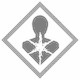 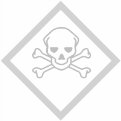 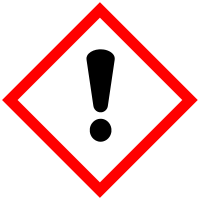 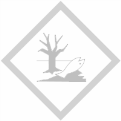 